SPIES – Physical Dimension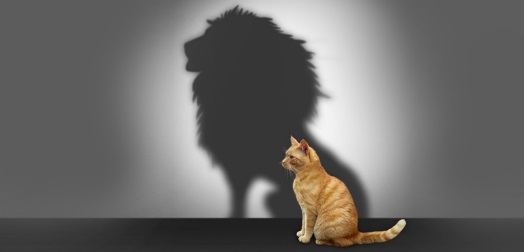 Body Image & Self EsteemBody Image: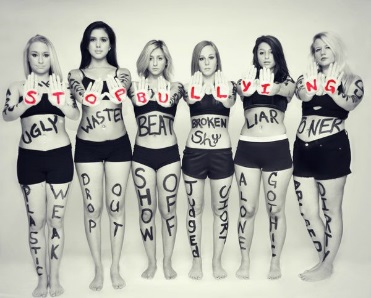 Body Image Influences:Self Esteem:Signs of Low Self Esteem:Causes of Low Self Esteem: